General DescriptionThe Distributed Memory Generator DO-254 Certifiable Data Package is made up of the artifacts produced by applying the DO-254 lifecycle to the Xilinx® Distributed Memory Generator IP v8.0 and an encrypted version of the source code.  This includes the following completed documents:Plan for Hardware Aspects of CertificationHardware Validation and Verification PlanHardware Configuration Management PlanHardware Design PlanHardware Process Assurance PlanHardware Validation and Verification StandardHardware Requirements StandardHardware Design StandardHardware Requirements DocumentHardware Design DocumentHardware Elemental Analysis ResultsHardware Configuration Index (includes Hardware Lifecycle Environment Configuration Index)Hardware Test ProceduresHardware Verification ResultsHardware Elemental Analysis ResultsHardware Requirements Traceability MatrixHardware Accomplishment SummaryThe above documents are available for certification efforts, however not all documents are included in the delivery package.The DO-254 Distributed Memory Generator IP Core 1.00a, created and designed by Logicircuit, is used to create memory structures including Distributed ROM, Distributed Single-Port RAM, Distributed Dual-Port RAM, and Distributed Simple Dual-Port RAM.This version of the DO-254 Distributed Memory Generator IP 1.00a does not have any built-in safety features.FeaturesGenerates read-only memories (ROMs), single, simple dual, and dual-port random access memories (RAMs)Supports data depths ranging from 16–65,536 wordsSupports data widths ranging from 1–1024 bitsOptional registered inputs and outputsOptional pipelining when output is registered  I/O Overview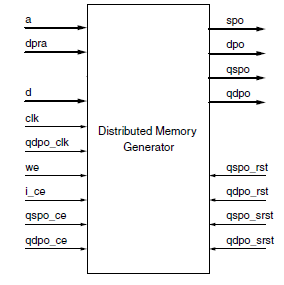 Supported FPGA FamiliesXilinx® 7-Series and Spartan®-6Development ToolsXilinx® ISE/EDK® 14.4 or later ModelSim® v10.2a or laterXilinx® ISIM 14.4 or laterXilinx® XST 14.4 or laterPrecision Synthesis 2012b or laterConfigurationThe DO-254 Distributed Memory Generator version 1.00a is configurable as shown below:AssumptionsAssumption 1: The integrator will develop a full set of DO-254 artifacts to reflect the objectives, activities, and lifecycle data related to the system/safety, implementation, target test, acceptance test, production transition aspects, related validation and verification, configuration management, process assurance, and certification liaison aspects of the system/LRU.  The objectives, activities and lifecycle data related specifically to the DO-254 Distributed Memory Generator Core will be provided to the Integrator for inclusion into their overall certification package.Assumption 2: Place and route, clock frequency, and parameter selection decisions related to the IP core will have an impact on critical areas such as timing.  These decisions and the verification of these implementation decisions will be the responsibility of the integrator.Assumption 3: All objectives related to the building, integration and production (including Production Testing — ATP) of the system/LRU will be the responsibility of the integrator.Assumption 4: Objectives related to hardware components other than the DO-254 Distributed Memory Generator Core are the responsibility of the integrator.Assumption 5: The integrator will develop all DO-254 artifacts that are related to the integration and testing of the DO-254 Distributed Memory Generator Core in their system.Assumption 6: The integrator will perform implementation objectives related to the target hardware, including the integral process objectives, to verify the timing and other critical parameters of the DO-254 Distributed Memory Generator Core.Assumption 7: The applicant is responsible for communicating with their Certification Authority relative to the implementation of the DO-254 Distributed Memory Generator Core into their system.Assumption 8: Compliance with the objectives related to system (and safety-related) requirements allocated to the hardware will be the responsibility of the integrator.  The requirement to feed all IP derived requirements to the System/Safety Process will be the responsibility of the integrator.  The integrator will be required to generate hardware requirements allocated from the system requirements that exercise the DO-254 Distributed Memory Generator Core at the system level.Assumption 9: The integrator is required to include a clock timing constraint for this DO-254 Distributed Memory Generator Core.  This clock timing constraint will define the clock rate at which the IP core will operate.  It is recommended that the integrator defines this constraint in the UCF file.  The integrator typically would also include (at a minimum, but not limited to) pinout constraints, I/O electrical standards, etc.  An example UCF file will be provided in Chapter 3 of the 10125-UG, but it is for reference only.Assumption 10:  The integrator is not required to rerun any elemental analysis (code coverage).  Code coverage results indicate that all configurations required to attain 100% coverage are tested.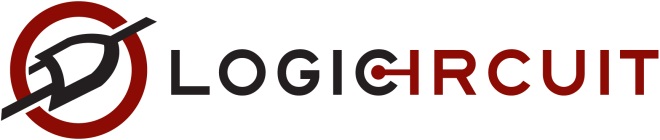 8/8/2013, Rev. -                                                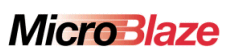 DO-254 Distributed Memory 1.00a  Certifiable Data Package ( A)Settable ParameterDefinitionC_FAMILYSpecifies the FPGA family being usedC_ADDR_WIDTHSpecifies the width of the address busC_DEFAULT_DATASpecifies the value to which memory will be initialized to by defaultC_DEPTHSpecifies the depth of the generated memoryC_HAS_CLKSpecifies if the current configuration has a clockC_HAS_DSpecifies if there is data input portC_HAS_DPOSpecifies if there is a non-registered dual-port output busC_HAS_DPRASpecifies if there is a dual/simple dual-port Read Address inputC_HAS_I_CESpecies if there is an Input Clock Enable portC_HAS_QDPOSpecifies if there is a registered dual/simple dual-port  output busC_HAS_QDPO_CESpecifies if there is a registered dual/simple dual-port Clock Enable inputC_HAS_QDPO_CLKSpecifies if there is a  dual/simple dual-port clock inputC_HAS_QDPO_RSTSpecifies if there is a dual/simple dual-port registered output asynchronous resetC_HAS_QDPO_SRSTSpecifies if there is a dual-port registered output synchronous resetC_HAS_QSPOSpecifies if there is a registered single-port output busC_HAS_QSPO_CESpecifies if there is a registered single-port Clock Enable inputC_HAS_QSPO_RSTSpecifies if there is a single-port registered output asynchronous resetC_HAS_QSPO_SRSTSpecifies if there is a single-port registered output synchronous resetC_HAS_SPOSpecifies if there is a non-registered single-port output busC_HAS_WESpecifies if there is a write enableC_MEM_INIT_FILESpecifies the name of the MIF used for memory initializationC_ELABORATION_DIRSpecifies the path to the MIF passed into “c_mem_init_file"C_MEM_TYPESpecifies the type memory being implementedC_PIPELINE_STAGESSpecifies the number of pipelines stages on the data outputC_QCE_JOINEDSpecifies if both output ports share a common clock enableC_QUALIFY_WESpecifies if the write enable ("WE") is qualified by the "I_CE" input whereC_READ_MIFSpecifies if the initialization file should be usedC_REG_A_D_INPUTSSpecifies if "D", "WE", and "A" are registeredC_REG_DPRA_INPUTSpecifies if "DPRA" input is registeredC_SYNC_ENABLESpecifies whether the synchronous output resets are qualified by the output clock enables or notC_WIDTHSpecifies the width of the input data port(s)